                             INGLÊS - Planificação Anual – Síntese                                   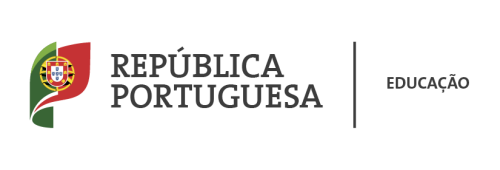 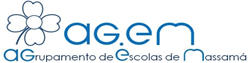 Manual: Move On, Texto Ed.ª Ano de Escolaridade: 7º (nível 3)Ano letivo: 2017/2018TemasSubtemasAulas Previstas1º PeríodoApresentação Descrição Física e Personalidade  Família Trabalho  Rotina Diária . Identificação Pessoal. Países e nacionalidades . Descrição física e psicológica. Ocupação de tempos livres. Relações Familiares. Profissões, carreiras. Atividades do quotidiano. Horas/tempo+/- 422º PeríodoFamília e amigos Casa e mobiliário Escola . Relações de parentesco. Atividades em família. Atividades com amigos . Tipos de casa, divisões da casa e peças de mobiliário. Escolas (Regras, Disciplinas, Horários, Salas…)+/- 303º PeríodoCidade e campo Lazer e tempos livres dos jovens . Locais de interesse. Meios de Transporte. Compras. Desportos. Atividades Extracurriculares. Férias+/- 30Leitura extensiva: New York MessageObservaçõesA presente síntese poderá ser sujeita a alterações/adaptações.A estes conteúdos temáticos estão associados vários conteúdos gramaticais e lexicais que constam das planificações da disciplina.  